вcE оссийскщі oлимпиддA школъников по	vccкoмv языкv2017/2018 УЧЕБНЫЙ ГОДШкольный этап 7 классВремя для выполнения заданий — 120 минут Максимальный балл — 44Вопрос № 1Проанализируйте фонетический состав данных слов. Скажите, почему при  написании этих слов и подобных им не совсем грамотные люди могут ошибиться и  написать лишнюю букву. Где эта буква возникает и какой звук она обозначает?Кориандр, канделябр, скафандр, тетраэдр, цилиндр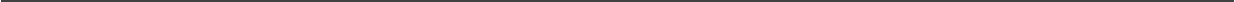 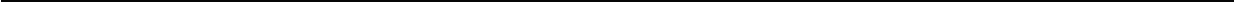 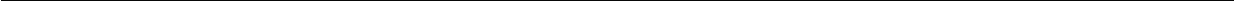 Вопрос №2Прочитайте текст. Определите значение выделенного слова.Чтоб концы своих владений Охранять от нападений, Должен был он содержать Многочисленную рать.Воеводы не дремали, Но никак не успевали.Ждут, бывало, с юга, глядь, — Ан с востока лезет рать.Справят здесь, — лихие гocmи Идут от моря. Со злости Инда плакал царь Дадон, Инда забывал и сон.(Сказка о золотом петушке. А.С.Пушкин)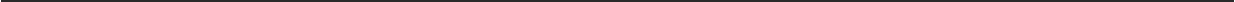 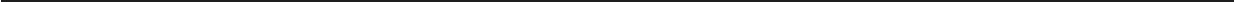 Вопрос N•.2Скажите в данных словах признаки, позволяющие считать эти слова заимствованными в русском языкесальдо (разница между импортом и экспортом товара)анкве (один из чадских языков афразийской семьи в Африке)сольфеджио (вокальные упражнения, поющиеся на гласные или на слоги; одна из дисциплин музыкально-теоретического курса)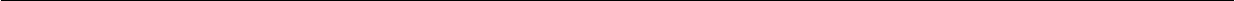 Вопрос N•.3В "Большой энциклопедии" 1901—1904 rr., изданной под редакцией С.Н. Южакова, приведена следующая статья:“ - тридцатая буква русскаго алфавита, тридцать первая славянскаго кириллическаго (числ. значенія не имtетъ) и славянскаго глаголическаго (числ. значенія не имtетъ); въ русск. языкЬ гласный звукъ, выговариваемый как  е,  болtе  постоянный  и менtе смягчающій предшествующій согласный звукъ; въ слав. языкЬ произношеніе не вполнЪ установлено (какъ долгое е, или какъ дифтонгъ ай, ей)“.В ходе орфографической реформы 1917—1918 rr. данная буква была устранена из русскогоалфавита. О какой букве идёт речь? Скажите её начертание и название.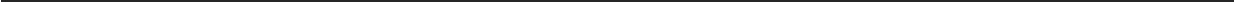 Вопрос N•.4Как экономист я отношусь как раз к первому разряду людей — люблю moгo и другого [Бальзака и Диккенса], обо оба они прекрасные «экономикописатели», если образовывать слово по аналогии с «бытописатели».(Елена Чиркова. «История капитала от “Синдбада-морехода” до “Вишневого сада”». Экономические  путеводитель по мировой литературе).Определите способ словообразования придуманного автором слова. Прав ли автор, утверждая, что придуманное слово аналогично слову «бытописатели»? Объясните свою точку зрения.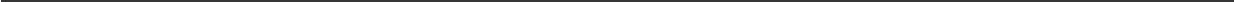 Вопрос N•.5Остановите закономерность и продолжите ряд слов (не более пяти примеров).Кукла, туз, покойник...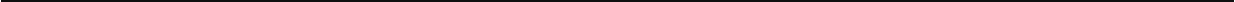 Вопрос №6При записи предложения На другом берегу реки был виден дом, покрытый черепицей, и сарай половина учащихся пропустили вторую запятую для выделения причастного оборота. Подумайте, какова причина этой ошибки.№1234567ИТОГОМакс. балл10410485,52,5ОценкаПримечанияПодпись